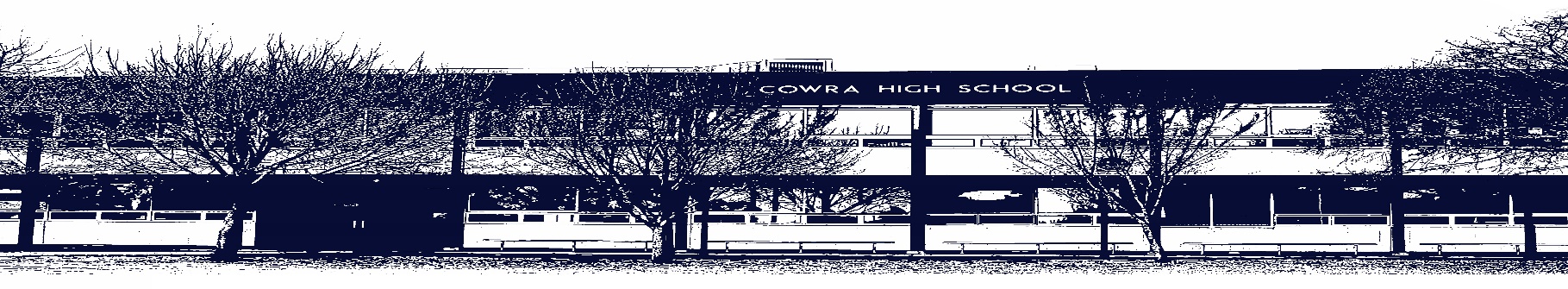 COWRA HIGH SCHOOLASSESSMENT TASK COVER SHEETThis sheet must be attached to the front of your Assessment Task and submitted to your class teacher on or before the due date.Student’s Name:	_________________________________________Course:		Stage 5 MusicAssessment Task:	Assessment Task 1 - PerformanceDate Received:	04/03/2021 Date Due:	22/03/2021	Extension granted   _____ days	Other circumstances ~ documents attachedI certify:This assignment is entirely my own work and all borrowed material has been acknowledgedThe material contained in this assignment has not previously been submitted for assessment in any formal course of studyI retain in my possession a copy of this assignmentI understand that late assignments will be penalised unless an extension has been granted by Deputy Principal - CurriculumStudent’s Signature:  ____________________________-------------------------------------------------------------------------------------------------------------------------------COWRA HIGH SCHOOLAssessment Task (Student’s Copy)Student’s Name:	_________________________________________Course:		Stage 5 MusicTeacher:		K. Smith & D. HughesAssessment Task received by:	_________________________________________Signature:  _________________________________________Date:  ______________________		Time:  ______________________Please detach this if the Assessment Task has been handed in to the office and give to student to keep for their own records.Stage 5 Music Performance Assessment 1, Term 1Name						Due: 22/03/2017			Outcomes -5.1 – Performs repertoire with increasing levels of complexity, 5.2 – Performs repertoire in a range of styles, 5.3 – Performs music displaying solo or ensemble skills.                                                                                                                          Task - To play a piece of your own choice. You may play by yourself or as part of an ensemble (in a group).Criteria - You will be marked on your ability to:Display technique skill on your instrument/voice to the best of your ability.Performs with appropriate musical expression.Performs with confidence.Write an evaluation of your performance.EvaluationWere you nervous? ______________________________________________________________________________________________________________________________________________________________________________________________How did the nerves affect the performance? ______________________________________________________________________________________________________________________________________________________________________________________________What were you happy with? _____________________________________________________________________________________________________________________________________________________________________________________________________________________________________________________________________________________________What would you like to improve? ____________________________________________________________________________________________________________________________________________________________________________________________________________________________________________________________________________________________________________________________________________________________________________________________How could change how you prepare for a performance to give a better performance next time?_____________________________________________________________________________________________________________________________________________________________________________________________________________________________________________________________________________________________Overall I rate my performance as being (from 1, which requires a lot of work, to 15, which is excellent)Performance 		/15		Evaluation	/5			Total 	/20				Performance Examination: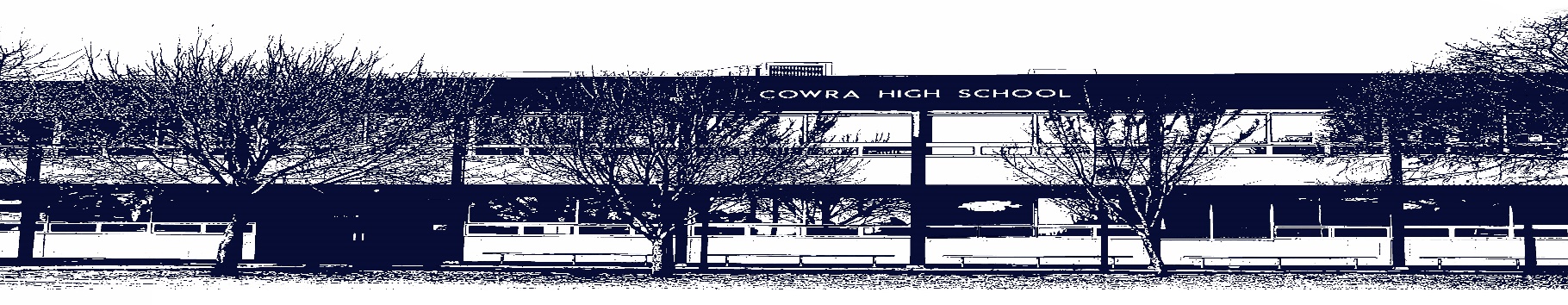 COWRA HIGH SCHOOLAssessment Task Submission PolicySubmission of assessment tasks by students must follow faculty guidelines. There are basically four types of assessment tasks:In Class Assessment Tasks ~ these tasks are supervised by the class teacher and collected by the class teacher at the conclusion of the assessment task. It is the responsible of the student who miss in class assessment tasks to contact the Head Teacher of that faculty.Formal Examinations ~ at the conclusion of any formal examination the assessment task papers are to be collected and returned to the relevant faculty teacher.Major Projects / Pieces of Work ~ these items, due to their size, are usually kept in the appropriate faculty location. Major works and projects should be kept in safe locations that minimises the risk of damage. Any assessment task would be submitted directly to the teacher. A receipt for the task will be issued to students.Take Home Assessment Tasks ~ these are tasks that students are required to complete by a due date. Students should follow faculty submission guidelines regarding submission of these tasks.Guidelines for the Submission of Assessment Tasks When an assessment task is issued, the information provided to students will include:a clear statement of what the task involves and what the expectations of the student arean explanation of the marking criteria / outcomes to be assessedthe due date of submissionan assessment task submission cover sheet ~ see attachedTeachers should record the names of all students issued with the assessment task on a roll/class list and have the student acknowledge receipt of the assessment task by getting them to sign next to their name.Students must take their assessment task to the class teacher. They must be signed in on the class roll and keep their receiptAll students must keep a copy of their assessment task.Illness and Misadventure AppealsIf a student fails to submit an assessment task by the due date and has a legitimate reason than normal illness and misadventure procedures will apply.REQUEST FOR ASSESSMENT EXTENSION PROCEDUREAssessment extensions will only be granted in exceptional circumstances. All requests need to be made in writing using the extension request form. In seeking an extension discuss your request with your teacher/Head Teacher at least three (3) days before the due date with work already completed. Forms for Illness/Misadventure and Extension can be accessed on the Cowra High School Website.COWRA HIGH SCHOOLCOWRA HIGH SCHOOLCOWRA HIGH SCHOOLCOWRA HIGH SCHOOLCOWRA HIGH SCHOOLCOWRA HIGH SCHOOLCOWRA HIGH SCHOOLCOWRA HIGH SCHOOLStage 5 Assessment Task 1Stage 5 Assessment Task 1Stage 5 Assessment Task 1Stage 5 Assessment Task 1Stage 5 Assessment Task 1Stage 5 Assessment Task 1Stage 5 Assessment Task 1Stage 5 Assessment Task 1NAME:NAME:NAME:CLASS: Stage 5 MusicCLASS: Stage 5 MusicCLASS: Stage 5 MusicCLASS: Stage 5 MusicTEACHER: D Hughes, K SmithCOURSE: Stage 5 MusicCOURSE: Stage 5 MusicTASK No: 1TASK No: 1TASK No: 1TASK No: 1Unit: Australian MusicUnit: Australian MusicDATE DUE:  22/03/2021DATE DUE:  22/03/2021DATE DUE:  22/03/2021DATE DUE:  22/03/2021Time Due: In ClassTime Due: In ClassTime Due: In ClassTime Due: In ClassMARK: /25WEIGHT: 25%WEIGHT: 25%WEIGHT: 25%WEIGHT: 25%PRESENTATION: Performance PRESENTATION: Performance PRESENTATION: Performance SYLLABUS OUTCOMES: 5.1 Performs repertoire with increasing levels of complexity in a range of musical styles demonstrating an understanding of the musical concepts5.2 Performs repertoire in a range of styles and genres demonstrating interpretation of musical notation and the application of different types of technology5.3 Performs music selected for study with appropriate stylistic features demonstrating solo and ensemble awareness SYLLABUS OUTCOMES: 5.1 Performs repertoire with increasing levels of complexity in a range of musical styles demonstrating an understanding of the musical concepts5.2 Performs repertoire in a range of styles and genres demonstrating interpretation of musical notation and the application of different types of technology5.3 Performs music selected for study with appropriate stylistic features demonstrating solo and ensemble awareness SYLLABUS OUTCOMES: 5.1 Performs repertoire with increasing levels of complexity in a range of musical styles demonstrating an understanding of the musical concepts5.2 Performs repertoire in a range of styles and genres demonstrating interpretation of musical notation and the application of different types of technology5.3 Performs music selected for study with appropriate stylistic features demonstrating solo and ensemble awareness SYLLABUS OUTCOMES: 5.1 Performs repertoire with increasing levels of complexity in a range of musical styles demonstrating an understanding of the musical concepts5.2 Performs repertoire in a range of styles and genres demonstrating interpretation of musical notation and the application of different types of technology5.3 Performs music selected for study with appropriate stylistic features demonstrating solo and ensemble awareness SYLLABUS OUTCOMES: 5.1 Performs repertoire with increasing levels of complexity in a range of musical styles demonstrating an understanding of the musical concepts5.2 Performs repertoire in a range of styles and genres demonstrating interpretation of musical notation and the application of different types of technology5.3 Performs music selected for study with appropriate stylistic features demonstrating solo and ensemble awareness SYLLABUS OUTCOMES: 5.1 Performs repertoire with increasing levels of complexity in a range of musical styles demonstrating an understanding of the musical concepts5.2 Performs repertoire in a range of styles and genres demonstrating interpretation of musical notation and the application of different types of technology5.3 Performs music selected for study with appropriate stylistic features demonstrating solo and ensemble awareness SYLLABUS OUTCOMES: 5.1 Performs repertoire with increasing levels of complexity in a range of musical styles demonstrating an understanding of the musical concepts5.2 Performs repertoire in a range of styles and genres demonstrating interpretation of musical notation and the application of different types of technology5.3 Performs music selected for study with appropriate stylistic features demonstrating solo and ensemble awareness SYLLABUS OUTCOMES: 5.1 Performs repertoire with increasing levels of complexity in a range of musical styles demonstrating an understanding of the musical concepts5.2 Performs repertoire in a range of styles and genres demonstrating interpretation of musical notation and the application of different types of technology5.3 Performs music selected for study with appropriate stylistic features demonstrating solo and ensemble awareness DESCRIPTION OF TASK:Prepare and perform a piece of music of your own choosing from the topic ‘Australian Music’.Your piece must be composed/written by an Australian artist/band of your choosing.The maximum performance time is 5 minutes.The piece will be presented in class time.You may perform by yourself, with a backing track, or in a group.You will be marked on your ability to show technical skill on your instrument, show self-expression, and your confidence in your performance.Evaluation: Following the performance, you will complete an evaluation sheet of your performance.DESCRIPTION OF TASK:Prepare and perform a piece of music of your own choosing from the topic ‘Australian Music’.Your piece must be composed/written by an Australian artist/band of your choosing.The maximum performance time is 5 minutes.The piece will be presented in class time.You may perform by yourself, with a backing track, or in a group.You will be marked on your ability to show technical skill on your instrument, show self-expression, and your confidence in your performance.Evaluation: Following the performance, you will complete an evaluation sheet of your performance.DESCRIPTION OF TASK:Prepare and perform a piece of music of your own choosing from the topic ‘Australian Music’.Your piece must be composed/written by an Australian artist/band of your choosing.The maximum performance time is 5 minutes.The piece will be presented in class time.You may perform by yourself, with a backing track, or in a group.You will be marked on your ability to show technical skill on your instrument, show self-expression, and your confidence in your performance.Evaluation: Following the performance, you will complete an evaluation sheet of your performance.DESCRIPTION OF TASK:Prepare and perform a piece of music of your own choosing from the topic ‘Australian Music’.Your piece must be composed/written by an Australian artist/band of your choosing.The maximum performance time is 5 minutes.The piece will be presented in class time.You may perform by yourself, with a backing track, or in a group.You will be marked on your ability to show technical skill on your instrument, show self-expression, and your confidence in your performance.Evaluation: Following the performance, you will complete an evaluation sheet of your performance.DESCRIPTION OF TASK:Prepare and perform a piece of music of your own choosing from the topic ‘Australian Music’.Your piece must be composed/written by an Australian artist/band of your choosing.The maximum performance time is 5 minutes.The piece will be presented in class time.You may perform by yourself, with a backing track, or in a group.You will be marked on your ability to show technical skill on your instrument, show self-expression, and your confidence in your performance.Evaluation: Following the performance, you will complete an evaluation sheet of your performance.DESCRIPTION OF TASK:Prepare and perform a piece of music of your own choosing from the topic ‘Australian Music’.Your piece must be composed/written by an Australian artist/band of your choosing.The maximum performance time is 5 minutes.The piece will be presented in class time.You may perform by yourself, with a backing track, or in a group.You will be marked on your ability to show technical skill on your instrument, show self-expression, and your confidence in your performance.Evaluation: Following the performance, you will complete an evaluation sheet of your performance.DESCRIPTION OF TASK:Prepare and perform a piece of music of your own choosing from the topic ‘Australian Music’.Your piece must be composed/written by an Australian artist/band of your choosing.The maximum performance time is 5 minutes.The piece will be presented in class time.You may perform by yourself, with a backing track, or in a group.You will be marked on your ability to show technical skill on your instrument, show self-expression, and your confidence in your performance.Evaluation: Following the performance, you will complete an evaluation sheet of your performance.DESCRIPTION OF TASK:Prepare and perform a piece of music of your own choosing from the topic ‘Australian Music’.Your piece must be composed/written by an Australian artist/band of your choosing.The maximum performance time is 5 minutes.The piece will be presented in class time.You may perform by yourself, with a backing track, or in a group.You will be marked on your ability to show technical skill on your instrument, show self-expression, and your confidence in your performance.Evaluation: Following the performance, you will complete an evaluation sheet of your performance.123456789101112131415Criteria5 marks4 marks3 marks2 marks1 markInstrumental Skill (playing the correct notes in the correct time, performs for a substantial length of time)-Full length piece: 3 to 5 minutes-Performs with fluency and clarity-3 minute piece-Many moments of fluency, clarity and facility demonstrated-2 minute piece-Some problems sustaining fluency and facility-Performs without assistance-Short 1 minute piece-Many fluency and pulse issues-Performs without assistance, or one or two moments of assistance-Short 30 second piece-No evidence of fluency or steady pulse-Performs with assistanceInstrumental Technique (good technique on your instrument/voice)Highly Accomplished use of instrumental/vocal techniquesAccomplished use of instrumental/vocal techniquesSound use of instrumental/vocal techniquesBasic use of instrumental/vocal techniquesLimited use of instrumental/vocal techniquesMusial Expression (performs the music expressively)-Extensive and appropriate use of dynamic variety-Accomplished use of phrasing and articulation-Attempts to make the piece your own-Appropriate use of a variety of dynamics-Evidence of phrasing and articulation-Attempts to make the piece your own-Uses appropriate dynamics for the style of the piece inconsistently-Some evidence of phrasing and articulation.-Some dynamic variety evident –Limited use of phrasing-No dynamic variety evident-No evidence of phrasingConfidence-Highly accomplished performance technique and flair-Very well prepared-Performs with flair for class-Many moments of flair-Accomplished performance technique-Performs for class or with flair for small group-Sound performance technique-Evidence of preparation for performance for small group or performs with flair for teacher-Basic performance technique-Some evidence of preparation for performance-Performs for teacher-Limited performance technique-Little to no evidence of preparation for performance-Performs for teacherEvaluation-Highly detailed evaluation demonstrating an extensive understanding of both the strengths and weaknesses of the performance-Detailed evaluation demonstrating thorough understanding of both the strengths and weaknesses of the performance-Evaluation demonstrates a sound understanding of the strengths and weaknesses of the performance-Evaluation demonstrates a basic understanding of strengths and/or weaknesses of the performance-Evaluation demonstrates a limited understanding of the strengths and/or weaknesses of the performance